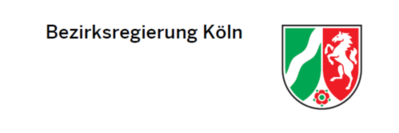 
Antrag auf Erteilung der Genehmigung für einen Linienbedarfsverkehrnach dem Personenbeförderungsgesetz (PBefG)a)	 eigenwirtschaftlicher	 gemeinwirtschaftlicher 	Verkehr i. S. d. § 8 Abs. 4 PBefGb)	 mit Kraftfahrzeugen 	(§ 44 PBefG) 			Anzahl der Haltestellen	Liniennummer			(inkl. virtueller Haltestellen) 		- ggf. Linienbündel –Anlage - nur bei gemeinwirtschaftlichem Verkehr - Nachweis über einen öffentlichen Dienstleistungsauftrag im Sinne von Artikel 3 Abs. 1 
der Verordnung (EG) Nr. 1370/2007(vom Aufgabenträger auszufüllen)Der vom Verkehrsunternehmen beantragte Linienbedarfsverkehr Nr.       ggf. Linienbündel      ist Bestandteil eines öffentlichen Dienstleistungsauftrages im Sinne von Artikel 3 Abs. 1 der Verordnung (EG) Nr. 1370/2007.Dieser öffentliche Dienstleistungsauftrag ist befristet bis zum      .     
______________________________	_____________________________(Ort, Datum)	(Unterschrift des Aufgabenträgers)BezirksregierungDezernat 25Zeughausstr. 2-1050667 KölnServicezeiten bei der Bezirksregierung Köln:Montag bis Donnerstag von 8:30 - 15 UhrBezirksregierungDezernat 25Zeughausstr. 2-1050667 KölnBezirksregierungDezernat 25Zeughausstr. 2-1050667 KölnHinweise: Ihr Antrag wird in einfacher Ausfertigung sowie per E-Mail an das Postfach personenbefoerderung@bezreg-koeln.nrw.de benötigt.
Zutreffendes bitte ankreuzen  oder ausfüllen.
Die personenbezogenen Daten dieses Antrages werden aufgrund von § 12 PBefG erhoben. Reicht der vorgesehene Platz nicht aus, sind Beiblätter zu verwenden, die als Anlagen gekennzeichnet sind.Aktenzeichen der Bezirksregierung: 25.16.01/1.Name / Firma des Antragstellers (genaue Bezeichnung des Unternehmens)Name / Firma des Antragstellers (genaue Bezeichnung des Unternehmens)Name / Firma des Antragstellers (genaue Bezeichnung des Unternehmens)Name / Firma des Antragstellers (genaue Bezeichnung des Unternehmens)Name / Firma des Antragstellers (genaue Bezeichnung des Unternehmens)Name / Firma des Antragstellers (genaue Bezeichnung des Unternehmens)Name / Firma des Antragstellers (genaue Bezeichnung des Unternehmens)1.Betriebssitz (PLZ, Ort, Straße, Hausnummer)Betriebssitz (PLZ, Ort, Straße, Hausnummer)Betriebssitz (PLZ, Ort, Straße, Hausnummer)Betriebssitz (PLZ, Ort, Straße, Hausnummer)Betriebssitz (PLZ, Ort, Straße, Hausnummer)Betriebssitz (PLZ, Ort, Straße, Hausnummer)Betriebssitz (PLZ, Ort, Straße, Hausnummer)1.TelefonMobilMobilTelefaxTelefaxE-MailE-Mail2.Angaben über den / die Inhaber (bei Handelsgesellschaften ggf. Gesellschafterliste)Angaben über den / die Inhaber (bei Handelsgesellschaften ggf. Gesellschafterliste)Angaben über den / die Inhaber (bei Handelsgesellschaften ggf. Gesellschafterliste)Angaben über den / die Inhaber (bei Handelsgesellschaften ggf. Gesellschafterliste)Angaben über den / die Inhaber (bei Handelsgesellschaften ggf. Gesellschafterliste)Angaben über den / die Inhaber (bei Handelsgesellschaften ggf. Gesellschafterliste)Angaben über den / die Inhaber (bei Handelsgesellschaften ggf. Gesellschafterliste)2.a) Name (ggf. auch Geburtsname)	Vorname(n)a) Name (ggf. auch Geburtsname)	Vorname(n)a) Name (ggf. auch Geburtsname)	Vorname(n)a) Name (ggf. auch Geburtsname)	Vorname(n)a) Name (ggf. auch Geburtsname)	Vorname(n)a) Name (ggf. auch Geburtsname)	Vorname(n)a) Name (ggf. auch Geburtsname)	Vorname(n)2.Wohnsitz (PLZ, Ort, Straße, Hausnummer)Wohnsitz (PLZ, Ort, Straße, Hausnummer)Wohnsitz (PLZ, Ort, Straße, Hausnummer)Wohnsitz (PLZ, Ort, Straße, Hausnummer)Wohnsitz (PLZ, Ort, Straße, Hausnummer)Wohnsitz (PLZ, Ort, Straße, Hausnummer)Wohnsitz (PLZ, Ort, Straße, Hausnummer)2.Funktion im Unternehmen       Funktion im Unternehmen       Funktion im Unternehmen       Funktion im Unternehmen       Funktion im Unternehmen       Funktion im Unternehmen       Funktion im Unternehmen       2.FamilienstandFamilienstandGeburtstagGeburtstagGeburtsortGeburtsortStaatsangehörigkeitb) Name (ggf. auch Geburtsname)	Vorname(n)b) Name (ggf. auch Geburtsname)	Vorname(n)b) Name (ggf. auch Geburtsname)	Vorname(n)b) Name (ggf. auch Geburtsname)	Vorname(n)b) Name (ggf. auch Geburtsname)	Vorname(n)b) Name (ggf. auch Geburtsname)	Vorname(n)Wohnsitz (PLZ, Ort, Straße, Hausnummer)Wohnsitz (PLZ, Ort, Straße, Hausnummer)Wohnsitz (PLZ, Ort, Straße, Hausnummer)Wohnsitz (PLZ, Ort, Straße, Hausnummer)Wohnsitz (PLZ, Ort, Straße, Hausnummer)Wohnsitz (PLZ, Ort, Straße, Hausnummer)Funktion im Unternehmen       Funktion im Unternehmen       Funktion im Unternehmen       Funktion im Unternehmen       Funktion im Unternehmen       Funktion im Unternehmen       FamilienstandGeburtstagGeburtstagGeburtstagGeburtsortStaatsangehörigkeit3.Angaben über den Verkehrsleiter nach Art. 4 Verordnung (EG) Nr. 1071/2009Angaben über den Verkehrsleiter nach Art. 4 Verordnung (EG) Nr. 1071/2009Angaben über den Verkehrsleiter nach Art. 4 Verordnung (EG) Nr. 1071/2009Angaben über den Verkehrsleiter nach Art. 4 Verordnung (EG) Nr. 1071/2009Angaben über den Verkehrsleiter nach Art. 4 Verordnung (EG) Nr. 1071/2009Angaben über den Verkehrsleiter nach Art. 4 Verordnung (EG) Nr. 1071/20093.Name (ggf. auch Geburtsname)	Vorname(n)
     		     Name (ggf. auch Geburtsname)	Vorname(n)
     		     Name (ggf. auch Geburtsname)	Vorname(n)
     		     Name (ggf. auch Geburtsname)	Vorname(n)
     		     Name (ggf. auch Geburtsname)	Vorname(n)
     		     Name (ggf. auch Geburtsname)	Vorname(n)
     		     3.Wohnsitz (PLZ, Ort, Straße, Hausnummer)Wohnsitz (PLZ, Ort, Straße, Hausnummer)Wohnsitz (PLZ, Ort, Straße, Hausnummer)Wohnsitz (PLZ, Ort, Straße, Hausnummer)Wohnsitz (PLZ, Ort, Straße, Hausnummer)Wohnsitz (PLZ, Ort, Straße, Hausnummer)3.Stellung im Unternehmen (Aufgabengebiet)Stellung im Unternehmen (Aufgabengebiet)Stellung im Unternehmen (Aufgabengebiet)Stellung im Unternehmen (Aufgabengebiet)Stellung im Unternehmen (Aufgabengebiet)Stellung im Unternehmen (Aufgabengebiet)3.FamilienstandFamilienstandGeburtstagGeburtsortGeburtsortStaatsangehörigkeit3.Soweit ein externer Verkehrsleiter nach Art. 4 Abs. 2 Verordnung (EG) Nr. 1071/2009 benannt wird (Arbeitsvertrag ist beizufügen):
Leitet der Verkehrsleiter auch die Verkehrstätigkeiten anderer Verkehrsunternehmen?	 ja	 nein
Falls ja:a) von höchstens 4 Unternehmen		 ja	 nein

b) mit zusammengenommen höchstens 50 Fahrzeugen		 ja	 neinSoweit ein externer Verkehrsleiter nach Art. 4 Abs. 2 Verordnung (EG) Nr. 1071/2009 benannt wird (Arbeitsvertrag ist beizufügen):
Leitet der Verkehrsleiter auch die Verkehrstätigkeiten anderer Verkehrsunternehmen?	 ja	 nein
Falls ja:a) von höchstens 4 Unternehmen		 ja	 nein

b) mit zusammengenommen höchstens 50 Fahrzeugen		 ja	 neinSoweit ein externer Verkehrsleiter nach Art. 4 Abs. 2 Verordnung (EG) Nr. 1071/2009 benannt wird (Arbeitsvertrag ist beizufügen):
Leitet der Verkehrsleiter auch die Verkehrstätigkeiten anderer Verkehrsunternehmen?	 ja	 nein
Falls ja:a) von höchstens 4 Unternehmen		 ja	 nein

b) mit zusammengenommen höchstens 50 Fahrzeugen		 ja	 neinSoweit ein externer Verkehrsleiter nach Art. 4 Abs. 2 Verordnung (EG) Nr. 1071/2009 benannt wird (Arbeitsvertrag ist beizufügen):
Leitet der Verkehrsleiter auch die Verkehrstätigkeiten anderer Verkehrsunternehmen?	 ja	 nein
Falls ja:a) von höchstens 4 Unternehmen		 ja	 nein

b) mit zusammengenommen höchstens 50 Fahrzeugen		 ja	 neinSoweit ein externer Verkehrsleiter nach Art. 4 Abs. 2 Verordnung (EG) Nr. 1071/2009 benannt wird (Arbeitsvertrag ist beizufügen):
Leitet der Verkehrsleiter auch die Verkehrstätigkeiten anderer Verkehrsunternehmen?	 ja	 nein
Falls ja:a) von höchstens 4 Unternehmen		 ja	 nein

b) mit zusammengenommen höchstens 50 Fahrzeugen		 ja	 neinSoweit ein externer Verkehrsleiter nach Art. 4 Abs. 2 Verordnung (EG) Nr. 1071/2009 benannt wird (Arbeitsvertrag ist beizufügen):
Leitet der Verkehrsleiter auch die Verkehrstätigkeiten anderer Verkehrsunternehmen?	 ja	 nein
Falls ja:a) von höchstens 4 Unternehmen		 ja	 nein

b) mit zusammengenommen höchstens 50 Fahrzeugen		 ja	 nein3.Die fachliche Eignung des Verkehrsleiters nach Art. 8 Verordnung (EG) Nr. 1071/2009 ist ausschließlich nachzuweisen durch eine Bescheinigung der Industrie- und Handelskammer.Die fachliche Eignung des Verkehrsleiters nach Art. 8 Verordnung (EG) Nr. 1071/2009 ist ausschließlich nachzuweisen durch eine Bescheinigung der Industrie- und Handelskammer.Die fachliche Eignung des Verkehrsleiters nach Art. 8 Verordnung (EG) Nr. 1071/2009 ist ausschließlich nachzuweisen durch eine Bescheinigung der Industrie- und Handelskammer.Die fachliche Eignung des Verkehrsleiters nach Art. 8 Verordnung (EG) Nr. 1071/2009 ist ausschließlich nachzuweisen durch eine Bescheinigung der Industrie- und Handelskammer.Die fachliche Eignung des Verkehrsleiters nach Art. 8 Verordnung (EG) Nr. 1071/2009 ist ausschließlich nachzuweisen durch eine Bescheinigung der Industrie- und Handelskammer.Die fachliche Eignung des Verkehrsleiters nach Art. 8 Verordnung (EG) Nr. 1071/2009 ist ausschließlich nachzuweisen durch eine Bescheinigung der Industrie- und Handelskammer.4.Sind Sie bereits Inhaber einer Gemeinschaftslizenz oder Genehmigung?	ja (Kopie beifügen) 		Gemeinschaftslizenz Nr.      		Genehmigung für       erteilt durch      	neinSind Sie bereits Inhaber einer Gemeinschaftslizenz oder Genehmigung?	ja (Kopie beifügen) 		Gemeinschaftslizenz Nr.      		Genehmigung für       erteilt durch      	neinSind Sie bereits Inhaber einer Gemeinschaftslizenz oder Genehmigung?	ja (Kopie beifügen) 		Gemeinschaftslizenz Nr.      		Genehmigung für       erteilt durch      	neinSind Sie bereits Inhaber einer Gemeinschaftslizenz oder Genehmigung?	ja (Kopie beifügen) 		Gemeinschaftslizenz Nr.      		Genehmigung für       erteilt durch      	neinSind Sie bereits Inhaber einer Gemeinschaftslizenz oder Genehmigung?	ja (Kopie beifügen) 		Gemeinschaftslizenz Nr.      		Genehmigung für       erteilt durch      	neinSind Sie bereits Inhaber einer Gemeinschaftslizenz oder Genehmigung?	ja (Kopie beifügen) 		Gemeinschaftslizenz Nr.      		Genehmigung für       erteilt durch      	nein5.	Die Ersterteilung	Die Wiedererteilung	der Genehmigung wird beantragt	Die Änderung bzw. Erweiterung	Die Ersterteilung	Die Wiedererteilung	der Genehmigung wird beantragt	Die Änderung bzw. Erweiterung	Die Ersterteilung	Die Wiedererteilung	der Genehmigung wird beantragt	Die Änderung bzw. Erweiterung	Die Ersterteilung	Die Wiedererteilung	der Genehmigung wird beantragt	Die Änderung bzw. Erweiterung	Die Ersterteilung	Die Wiedererteilung	der Genehmigung wird beantragt	Die Änderung bzw. Erweiterung	Die Ersterteilung	Die Wiedererteilung	der Genehmigung wird beantragt	Die Änderung bzw. Erweiterungfür das Bedienungsgebiet:für das Bedienungsgebiet:für das Bedienungsgebiet:für das Bedienungsgebiet:für das Bedienungsgebiet:für das Bedienungsgebiet:6.- Bitte nur bei beantragter Erweiterung oder Änderung einer bestehenden Genehmigung angeben -- Bitte nur bei beantragter Erweiterung oder Änderung einer bestehenden Genehmigung angeben -- Bitte nur bei beantragter Erweiterung oder Änderung einer bestehenden Genehmigung angeben -- Bitte nur bei beantragter Erweiterung oder Änderung einer bestehenden Genehmigung angeben -- Bitte nur bei beantragter Erweiterung oder Änderung einer bestehenden Genehmigung angeben -- Bitte nur bei beantragter Erweiterung oder Änderung einer bestehenden Genehmigung angeben -6.Die zurzeit geltende Genehmigung ist befristet bis zum       und lautet:Die zurzeit geltende Genehmigung ist befristet bis zum       und lautet:Die zurzeit geltende Genehmigung ist befristet bis zum       und lautet:Die zurzeit geltende Genehmigung ist befristet bis zum       und lautet:Die zurzeit geltende Genehmigung ist befristet bis zum       und lautet:Die zurzeit geltende Genehmigung ist befristet bis zum       und lautet:6.Für das Bedienungsgebiet:Für das Bedienungsgebiet:Für das Bedienungsgebiet:Für das Bedienungsgebiet:Für das Bedienungsgebiet:Für das Bedienungsgebiet:7.Die Gültigkeitsdauer der beantragten Genehmigung soll betragen:Die Gültigkeitsdauer der beantragten Genehmigung soll betragen:Die Gültigkeitsdauer der beantragten Genehmigung soll betragen:Die Gültigkeitsdauer der beantragten Genehmigung soll betragen:Die Gültigkeitsdauer der beantragten Genehmigung soll betragen:Die Gültigkeitsdauer der beantragten Genehmigung soll betragen:7.(bei Linienbedarfsverkehr nach § 44 PBefG Höchstdauer: 10 Jahre)	      Jahre	von      	bis      (bei Linienbedarfsverkehr nach § 44 PBefG Höchstdauer: 10 Jahre)	      Jahre	von      	bis      (bei Linienbedarfsverkehr nach § 44 PBefG Höchstdauer: 10 Jahre)	      Jahre	von      	bis      (bei Linienbedarfsverkehr nach § 44 PBefG Höchstdauer: 10 Jahre)	      Jahre	von      	bis      (bei Linienbedarfsverkehr nach § 44 PBefG Höchstdauer: 10 Jahre)	      Jahre	von      	bis      (bei Linienbedarfsverkehr nach § 44 PBefG Höchstdauer: 10 Jahre)	      Jahre	von      	bis      8.Liegt ein öffentlicher Dienstleistungsauftrag im Sinne von Artikel 3 Abs. 1 der Verordnung (EG) Nr. 1370/2007 vor?	ja (Anlage ist ausgefüllt vorzulegen)	  neinLiegt ein öffentlicher Dienstleistungsauftrag im Sinne von Artikel 3 Abs. 1 der Verordnung (EG) Nr. 1370/2007 vor?	ja (Anlage ist ausgefüllt vorzulegen)	  neinLiegt ein öffentlicher Dienstleistungsauftrag im Sinne von Artikel 3 Abs. 1 der Verordnung (EG) Nr. 1370/2007 vor?	ja (Anlage ist ausgefüllt vorzulegen)	  neinLiegt ein öffentlicher Dienstleistungsauftrag im Sinne von Artikel 3 Abs. 1 der Verordnung (EG) Nr. 1370/2007 vor?	ja (Anlage ist ausgefüllt vorzulegen)	  neinLiegt ein öffentlicher Dienstleistungsauftrag im Sinne von Artikel 3 Abs. 1 der Verordnung (EG) Nr. 1370/2007 vor?	ja (Anlage ist ausgefüllt vorzulegen)	  neinLiegt ein öffentlicher Dienstleistungsauftrag im Sinne von Artikel 3 Abs. 1 der Verordnung (EG) Nr. 1370/2007 vor?	ja (Anlage ist ausgefüllt vorzulegen)	  nein9.Welche anderen öffentlichen oder privaten Verkehrsunternehmen sind Ihres Wissens bereits im Einzugsgebiet des beantragten Linienbedarfsverkehrs tätig?Welche anderen öffentlichen oder privaten Verkehrsunternehmen sind Ihres Wissens bereits im Einzugsgebiet des beantragten Linienbedarfsverkehrs tätig?Welche anderen öffentlichen oder privaten Verkehrsunternehmen sind Ihres Wissens bereits im Einzugsgebiet des beantragten Linienbedarfsverkehrs tätig?Welche anderen öffentlichen oder privaten Verkehrsunternehmen sind Ihres Wissens bereits im Einzugsgebiet des beantragten Linienbedarfsverkehrs tätig?Welche anderen öffentlichen oder privaten Verkehrsunternehmen sind Ihres Wissens bereits im Einzugsgebiet des beantragten Linienbedarfsverkehrs tätig?Welche anderen öffentlichen oder privaten Verkehrsunternehmen sind Ihres Wissens bereits im Einzugsgebiet des beantragten Linienbedarfsverkehrs tätig?9.a) Name des Unternehmensa) Name des Unternehmensa) Name des Unternehmensa) Name des Unternehmensa) Name des Unternehmensa) Name des Unternehmens9.   Linienverkehr	   Sonderform des Linienverkehrs			Linienbedarfsverkehr   Linienverkehr	   Sonderform des Linienverkehrs			Linienbedarfsverkehr   Linienverkehr	   Sonderform des Linienverkehrs			Linienbedarfsverkehr   Linienverkehr	   Sonderform des Linienverkehrs			Linienbedarfsverkehr   Linienverkehr	   Sonderform des Linienverkehrs			Linienbedarfsverkehr   Linienverkehr	   Sonderform des Linienverkehrs			Linienbedarfsverkehr9.	von      	nach      	von      	nach      	von      	nach      	von      	nach      	von      	nach      	von      	nach      9.Überlagerung mit dem beantragten Linienbedarfsverkehr ergibt sich auf folgende(n)r Strecke(n):
Überlagerung mit dem beantragten Linienbedarfsverkehr ergibt sich auf folgende(n)r Strecke(n):
Überlagerung mit dem beantragten Linienbedarfsverkehr ergibt sich auf folgende(n)r Strecke(n):
Überlagerung mit dem beantragten Linienbedarfsverkehr ergibt sich auf folgende(n)r Strecke(n):
Überlagerung mit dem beantragten Linienbedarfsverkehr ergibt sich auf folgende(n)r Strecke(n):
Überlagerung mit dem beantragten Linienbedarfsverkehr ergibt sich auf folgende(n)r Strecke(n):
b) Name des Unternehmens
b) Name des Unternehmens
b) Name des Unternehmens
b) Name des Unternehmens
b) Name des Unternehmens
b) Name des Unternehmens
   Linienverkehr	   Sonderform des Linienverkehrs			Linienbedarfsverkehr   Linienverkehr	   Sonderform des Linienverkehrs			Linienbedarfsverkehr   Linienverkehr	   Sonderform des Linienverkehrs			Linienbedarfsverkehr   Linienverkehr	   Sonderform des Linienverkehrs			Linienbedarfsverkehr   Linienverkehr	   Sonderform des Linienverkehrs			Linienbedarfsverkehr   Linienverkehr	   Sonderform des Linienverkehrs			Linienbedarfsverkehr	von      	nach       	von      	nach       	von      	nach       	von      	nach       	von      	nach       	von      	nach       Überlagerung mit dem beantragten Linienbedarfsverkehr ergibt sich auf folgende(n)r Strecke(n):Überlagerung mit dem beantragten Linienbedarfsverkehr ergibt sich auf folgende(n)r Strecke(n):Überlagerung mit dem beantragten Linienbedarfsverkehr ergibt sich auf folgende(n)r Strecke(n):Überlagerung mit dem beantragten Linienbedarfsverkehr ergibt sich auf folgende(n)r Strecke(n):Überlagerung mit dem beantragten Linienbedarfsverkehr ergibt sich auf folgende(n)r Strecke(n):Überlagerung mit dem beantragten Linienbedarfsverkehr ergibt sich auf folgende(n)r Strecke(n):c) Name des Unternehmens
c) Name des Unternehmens
c) Name des Unternehmens
c) Name des Unternehmens
c) Name des Unternehmens
c) Name des Unternehmens
   Linienverkehr	   Sonderform des Linienverkehrs			Linienbedarfsverkehr   Linienverkehr	   Sonderform des Linienverkehrs			Linienbedarfsverkehr   Linienverkehr	   Sonderform des Linienverkehrs			Linienbedarfsverkehr   Linienverkehr	   Sonderform des Linienverkehrs			Linienbedarfsverkehr   Linienverkehr	   Sonderform des Linienverkehrs			Linienbedarfsverkehr   Linienverkehr	   Sonderform des Linienverkehrs			Linienbedarfsverkehr	von       	nach       	von       	nach       	von       	nach       	von       	nach       	von       	nach       	von       	nach       Überlagerung mit dem beantragten Linienbedarfsverkehr ergibt sich auf folgende(n)r Strecke(n):
Überlagerung mit dem beantragten Linienbedarfsverkehr ergibt sich auf folgende(n)r Strecke(n):
Überlagerung mit dem beantragten Linienbedarfsverkehr ergibt sich auf folgende(n)r Strecke(n):
Überlagerung mit dem beantragten Linienbedarfsverkehr ergibt sich auf folgende(n)r Strecke(n):
Überlagerung mit dem beantragten Linienbedarfsverkehr ergibt sich auf folgende(n)r Strecke(n):
Überlagerung mit dem beantragten Linienbedarfsverkehr ergibt sich auf folgende(n)r Strecke(n):
10.Der Linienbedarfsverkehr tangiert den Bereich folgender Aufgabenträger:
Der Linienbedarfsverkehr tangiert den Bereich folgender Aufgabenträger:
Der Linienbedarfsverkehr tangiert den Bereich folgender Aufgabenträger:
Der Linienbedarfsverkehr tangiert den Bereich folgender Aufgabenträger:
Der Linienbedarfsverkehr tangiert den Bereich folgender Aufgabenträger:
Der Linienbedarfsverkehr tangiert den Bereich folgender Aufgabenträger:
11.Soll der beantragte Linienbedarfsverkehr gebündelt mit anderen Linienverkehren genehmigt werden (§ 9 Abs.2 PBefG)?	ja		nein
Falls ja, bitte begründen:      Soll der beantragte Linienbedarfsverkehr gebündelt mit anderen Linienverkehren genehmigt werden (§ 9 Abs.2 PBefG)?	ja		nein
Falls ja, bitte begründen:      Soll der beantragte Linienbedarfsverkehr gebündelt mit anderen Linienverkehren genehmigt werden (§ 9 Abs.2 PBefG)?	ja		nein
Falls ja, bitte begründen:      Soll der beantragte Linienbedarfsverkehr gebündelt mit anderen Linienverkehren genehmigt werden (§ 9 Abs.2 PBefG)?	ja		nein
Falls ja, bitte begründen:      Soll der beantragte Linienbedarfsverkehr gebündelt mit anderen Linienverkehren genehmigt werden (§ 9 Abs.2 PBefG)?	ja		nein
Falls ja, bitte begründen:      Soll der beantragte Linienbedarfsverkehr gebündelt mit anderen Linienverkehren genehmigt werden (§ 9 Abs.2 PBefG)?	ja		nein
Falls ja, bitte begründen:      12.Welche Verkehrsverbesserungen sind mit der Neueinrichtung bzw. der Erweiterung oder Änderung verbunden?(kurze Erläuterungen ggf. auch auf Anlagebogen erbeten) Welche Verkehrsverbesserungen sind mit der Neueinrichtung bzw. der Erweiterung oder Änderung verbunden?(kurze Erläuterungen ggf. auch auf Anlagebogen erbeten) Welche Verkehrsverbesserungen sind mit der Neueinrichtung bzw. der Erweiterung oder Änderung verbunden?(kurze Erläuterungen ggf. auch auf Anlagebogen erbeten) Welche Verkehrsverbesserungen sind mit der Neueinrichtung bzw. der Erweiterung oder Änderung verbunden?(kurze Erläuterungen ggf. auch auf Anlagebogen erbeten) Welche Verkehrsverbesserungen sind mit der Neueinrichtung bzw. der Erweiterung oder Änderung verbunden?(kurze Erläuterungen ggf. auch auf Anlagebogen erbeten) Welche Verkehrsverbesserungen sind mit der Neueinrichtung bzw. der Erweiterung oder Änderung verbunden?(kurze Erläuterungen ggf. auch auf Anlagebogen erbeten) 13.Als Anlagen sind im Original beizufügen (die mit dem    gekennzeichneten Anlagen sind stets erforderlich):Als Anlagen sind im Original beizufügen (die mit dem    gekennzeichneten Anlagen sind stets erforderlich):Als Anlagen sind im Original beizufügen (die mit dem    gekennzeichneten Anlagen sind stets erforderlich):Als Anlagen sind im Original beizufügen (die mit dem    gekennzeichneten Anlagen sind stets erforderlich):Als Anlagen sind im Original beizufügen (die mit dem    gekennzeichneten Anlagen sind stets erforderlich):Als Anlagen sind im Original beizufügen (die mit dem    gekennzeichneten Anlagen sind stets erforderlich):13.	Übersichtskarte, in der das beantragte Gebiet und alle in dem Gebiet bereits vorhandenen Verkehre entsprechend der Vorgaben
	gem. § 12 Abs. 1 Nr. 2 a) PBefG eingezeichnet sind 	Angabe über die Anzahl, die Art und das Fassungsvermögen der zu verwendenden Fahrzeuge 	Aufstellung über die im Bedienungsgebiet vorgesehenen Haltestellen (auch virtuelle) in elektronischer Form	Es kommen ausschließlich Beförderungsentgelte und –bedingungen im Rahmen der Vorgaben des Aufgabenträgers im Nahverkehrsplan, im öffentlichen Dienstleistungsauftrag oder der Vorabbekanntmachung zur Anwendung. Zuschläge können nur nach den vorgenannten Maßgaben erhoben werden. 		ja		nein	Angaben über die Bedienzeiten	Darstellung der Maßnahmen zur Erreichung des Ziels der vollständigen Barrierefreiheit des beantragten Verkehrs entsprechend 
	den Aussagen im Nahverkehrsplan (§ 8 Abs. 3 Satz 3 PBefG)	- Nur bei Erst- bzw. Wiedererteilung gemeinwirtschaftlicher Verkehre -	Nachweis über einen öffentlichen Dienstleistungsauftrag im Sinne von Artikel 3 Abs. 1 der Verordnung (EG) Nr. 1370/2007 
	(siehe Anlage)	Verbindliche Zusicherung bestimmter Standards nach § 12 Abs. 1a PBefG 
Die Genehmigungsbehörde behält sich die Vorlage weiterer Unterlagen nach § 12 Abs. 3 PBefG vor!Bei Erstantragstellung sind die vorzulegenden Unterlagen mit der Genehmigungsbehörde im Einzelfall abzustimmen. 	Übersichtskarte, in der das beantragte Gebiet und alle in dem Gebiet bereits vorhandenen Verkehre entsprechend der Vorgaben
	gem. § 12 Abs. 1 Nr. 2 a) PBefG eingezeichnet sind 	Angabe über die Anzahl, die Art und das Fassungsvermögen der zu verwendenden Fahrzeuge 	Aufstellung über die im Bedienungsgebiet vorgesehenen Haltestellen (auch virtuelle) in elektronischer Form	Es kommen ausschließlich Beförderungsentgelte und –bedingungen im Rahmen der Vorgaben des Aufgabenträgers im Nahverkehrsplan, im öffentlichen Dienstleistungsauftrag oder der Vorabbekanntmachung zur Anwendung. Zuschläge können nur nach den vorgenannten Maßgaben erhoben werden. 		ja		nein	Angaben über die Bedienzeiten	Darstellung der Maßnahmen zur Erreichung des Ziels der vollständigen Barrierefreiheit des beantragten Verkehrs entsprechend 
	den Aussagen im Nahverkehrsplan (§ 8 Abs. 3 Satz 3 PBefG)	- Nur bei Erst- bzw. Wiedererteilung gemeinwirtschaftlicher Verkehre -	Nachweis über einen öffentlichen Dienstleistungsauftrag im Sinne von Artikel 3 Abs. 1 der Verordnung (EG) Nr. 1370/2007 
	(siehe Anlage)	Verbindliche Zusicherung bestimmter Standards nach § 12 Abs. 1a PBefG 
Die Genehmigungsbehörde behält sich die Vorlage weiterer Unterlagen nach § 12 Abs. 3 PBefG vor!Bei Erstantragstellung sind die vorzulegenden Unterlagen mit der Genehmigungsbehörde im Einzelfall abzustimmen. 	Übersichtskarte, in der das beantragte Gebiet und alle in dem Gebiet bereits vorhandenen Verkehre entsprechend der Vorgaben
	gem. § 12 Abs. 1 Nr. 2 a) PBefG eingezeichnet sind 	Angabe über die Anzahl, die Art und das Fassungsvermögen der zu verwendenden Fahrzeuge 	Aufstellung über die im Bedienungsgebiet vorgesehenen Haltestellen (auch virtuelle) in elektronischer Form	Es kommen ausschließlich Beförderungsentgelte und –bedingungen im Rahmen der Vorgaben des Aufgabenträgers im Nahverkehrsplan, im öffentlichen Dienstleistungsauftrag oder der Vorabbekanntmachung zur Anwendung. Zuschläge können nur nach den vorgenannten Maßgaben erhoben werden. 		ja		nein	Angaben über die Bedienzeiten	Darstellung der Maßnahmen zur Erreichung des Ziels der vollständigen Barrierefreiheit des beantragten Verkehrs entsprechend 
	den Aussagen im Nahverkehrsplan (§ 8 Abs. 3 Satz 3 PBefG)	- Nur bei Erst- bzw. Wiedererteilung gemeinwirtschaftlicher Verkehre -	Nachweis über einen öffentlichen Dienstleistungsauftrag im Sinne von Artikel 3 Abs. 1 der Verordnung (EG) Nr. 1370/2007 
	(siehe Anlage)	Verbindliche Zusicherung bestimmter Standards nach § 12 Abs. 1a PBefG 
Die Genehmigungsbehörde behält sich die Vorlage weiterer Unterlagen nach § 12 Abs. 3 PBefG vor!Bei Erstantragstellung sind die vorzulegenden Unterlagen mit der Genehmigungsbehörde im Einzelfall abzustimmen. 	Übersichtskarte, in der das beantragte Gebiet und alle in dem Gebiet bereits vorhandenen Verkehre entsprechend der Vorgaben
	gem. § 12 Abs. 1 Nr. 2 a) PBefG eingezeichnet sind 	Angabe über die Anzahl, die Art und das Fassungsvermögen der zu verwendenden Fahrzeuge 	Aufstellung über die im Bedienungsgebiet vorgesehenen Haltestellen (auch virtuelle) in elektronischer Form	Es kommen ausschließlich Beförderungsentgelte und –bedingungen im Rahmen der Vorgaben des Aufgabenträgers im Nahverkehrsplan, im öffentlichen Dienstleistungsauftrag oder der Vorabbekanntmachung zur Anwendung. Zuschläge können nur nach den vorgenannten Maßgaben erhoben werden. 		ja		nein	Angaben über die Bedienzeiten	Darstellung der Maßnahmen zur Erreichung des Ziels der vollständigen Barrierefreiheit des beantragten Verkehrs entsprechend 
	den Aussagen im Nahverkehrsplan (§ 8 Abs. 3 Satz 3 PBefG)	- Nur bei Erst- bzw. Wiedererteilung gemeinwirtschaftlicher Verkehre -	Nachweis über einen öffentlichen Dienstleistungsauftrag im Sinne von Artikel 3 Abs. 1 der Verordnung (EG) Nr. 1370/2007 
	(siehe Anlage)	Verbindliche Zusicherung bestimmter Standards nach § 12 Abs. 1a PBefG 
Die Genehmigungsbehörde behält sich die Vorlage weiterer Unterlagen nach § 12 Abs. 3 PBefG vor!Bei Erstantragstellung sind die vorzulegenden Unterlagen mit der Genehmigungsbehörde im Einzelfall abzustimmen. 	Übersichtskarte, in der das beantragte Gebiet und alle in dem Gebiet bereits vorhandenen Verkehre entsprechend der Vorgaben
	gem. § 12 Abs. 1 Nr. 2 a) PBefG eingezeichnet sind 	Angabe über die Anzahl, die Art und das Fassungsvermögen der zu verwendenden Fahrzeuge 	Aufstellung über die im Bedienungsgebiet vorgesehenen Haltestellen (auch virtuelle) in elektronischer Form	Es kommen ausschließlich Beförderungsentgelte und –bedingungen im Rahmen der Vorgaben des Aufgabenträgers im Nahverkehrsplan, im öffentlichen Dienstleistungsauftrag oder der Vorabbekanntmachung zur Anwendung. Zuschläge können nur nach den vorgenannten Maßgaben erhoben werden. 		ja		nein	Angaben über die Bedienzeiten	Darstellung der Maßnahmen zur Erreichung des Ziels der vollständigen Barrierefreiheit des beantragten Verkehrs entsprechend 
	den Aussagen im Nahverkehrsplan (§ 8 Abs. 3 Satz 3 PBefG)	- Nur bei Erst- bzw. Wiedererteilung gemeinwirtschaftlicher Verkehre -	Nachweis über einen öffentlichen Dienstleistungsauftrag im Sinne von Artikel 3 Abs. 1 der Verordnung (EG) Nr. 1370/2007 
	(siehe Anlage)	Verbindliche Zusicherung bestimmter Standards nach § 12 Abs. 1a PBefG 
Die Genehmigungsbehörde behält sich die Vorlage weiterer Unterlagen nach § 12 Abs. 3 PBefG vor!Bei Erstantragstellung sind die vorzulegenden Unterlagen mit der Genehmigungsbehörde im Einzelfall abzustimmen. 	Übersichtskarte, in der das beantragte Gebiet und alle in dem Gebiet bereits vorhandenen Verkehre entsprechend der Vorgaben
	gem. § 12 Abs. 1 Nr. 2 a) PBefG eingezeichnet sind 	Angabe über die Anzahl, die Art und das Fassungsvermögen der zu verwendenden Fahrzeuge 	Aufstellung über die im Bedienungsgebiet vorgesehenen Haltestellen (auch virtuelle) in elektronischer Form	Es kommen ausschließlich Beförderungsentgelte und –bedingungen im Rahmen der Vorgaben des Aufgabenträgers im Nahverkehrsplan, im öffentlichen Dienstleistungsauftrag oder der Vorabbekanntmachung zur Anwendung. Zuschläge können nur nach den vorgenannten Maßgaben erhoben werden. 		ja		nein	Angaben über die Bedienzeiten	Darstellung der Maßnahmen zur Erreichung des Ziels der vollständigen Barrierefreiheit des beantragten Verkehrs entsprechend 
	den Aussagen im Nahverkehrsplan (§ 8 Abs. 3 Satz 3 PBefG)	- Nur bei Erst- bzw. Wiedererteilung gemeinwirtschaftlicher Verkehre -	Nachweis über einen öffentlichen Dienstleistungsauftrag im Sinne von Artikel 3 Abs. 1 der Verordnung (EG) Nr. 1370/2007 
	(siehe Anlage)	Verbindliche Zusicherung bestimmter Standards nach § 12 Abs. 1a PBefG 
Die Genehmigungsbehörde behält sich die Vorlage weiterer Unterlagen nach § 12 Abs. 3 PBefG vor!Bei Erstantragstellung sind die vorzulegenden Unterlagen mit der Genehmigungsbehörde im Einzelfall abzustimmen. 14.Bemerkungen:Bemerkungen:Bemerkungen:Bemerkungen:Bemerkungen:Bemerkungen:15.Hinweise zum Datenschutz:Die Verwaltungsbehörde ist nach § 54c PBefG in Verbindung mit § 15 des Güterkraftverkehrsgesetzes (GüKG) in Verbindung mit Artikel 11 Absatz 2 der Verordnung (EG) Nr. 1071/2009 verpflichtet, Angaben über Inhaber von Berechtigungen für den gewerblichen Personenverkehr sowie über die Personen der geschäftsführungs- und vertretungsberechtigten Gesellschafter, der gesetzlichen Vertreter und des Verkehrsleiters in einem Unternehmen des Personenverkehrs einschließlich Angaben über die Bescheinigung der fachlichen Eignung des Verkehrsleiters nach Maßgabe des § 2 Absatz 1 der Verkehrsunternehmensdatei-Durchführungsverordnung (VUDat-DV) in Verbindung mit Artikel 16 Absatz 2 der Verordnung (EG) Nr. 1071/2009 an die Verkehrsunternehmensdatei beim Bundesamt für Güterverkehr zu übermitteln.Es wird darauf hingewiesen, dass die in § 2 Abs. 3 VUDat-DV in Verbindung mit Artikel 16 Absatz 2 der Verordnung (EG) Nr. 1071/2009 aufgeführten Informationen im öffentlich zugänglichen Bereich der Verkehrsunternehmensdatei gespeichert und für jedermann über das Internet unter www.verkehrsunternehmensdatei.de einsehbar sind.Hinweise zum Datenschutz:Die Verwaltungsbehörde ist nach § 54c PBefG in Verbindung mit § 15 des Güterkraftverkehrsgesetzes (GüKG) in Verbindung mit Artikel 11 Absatz 2 der Verordnung (EG) Nr. 1071/2009 verpflichtet, Angaben über Inhaber von Berechtigungen für den gewerblichen Personenverkehr sowie über die Personen der geschäftsführungs- und vertretungsberechtigten Gesellschafter, der gesetzlichen Vertreter und des Verkehrsleiters in einem Unternehmen des Personenverkehrs einschließlich Angaben über die Bescheinigung der fachlichen Eignung des Verkehrsleiters nach Maßgabe des § 2 Absatz 1 der Verkehrsunternehmensdatei-Durchführungsverordnung (VUDat-DV) in Verbindung mit Artikel 16 Absatz 2 der Verordnung (EG) Nr. 1071/2009 an die Verkehrsunternehmensdatei beim Bundesamt für Güterverkehr zu übermitteln.Es wird darauf hingewiesen, dass die in § 2 Abs. 3 VUDat-DV in Verbindung mit Artikel 16 Absatz 2 der Verordnung (EG) Nr. 1071/2009 aufgeführten Informationen im öffentlich zugänglichen Bereich der Verkehrsunternehmensdatei gespeichert und für jedermann über das Internet unter www.verkehrsunternehmensdatei.de einsehbar sind.Hinweise zum Datenschutz:Die Verwaltungsbehörde ist nach § 54c PBefG in Verbindung mit § 15 des Güterkraftverkehrsgesetzes (GüKG) in Verbindung mit Artikel 11 Absatz 2 der Verordnung (EG) Nr. 1071/2009 verpflichtet, Angaben über Inhaber von Berechtigungen für den gewerblichen Personenverkehr sowie über die Personen der geschäftsführungs- und vertretungsberechtigten Gesellschafter, der gesetzlichen Vertreter und des Verkehrsleiters in einem Unternehmen des Personenverkehrs einschließlich Angaben über die Bescheinigung der fachlichen Eignung des Verkehrsleiters nach Maßgabe des § 2 Absatz 1 der Verkehrsunternehmensdatei-Durchführungsverordnung (VUDat-DV) in Verbindung mit Artikel 16 Absatz 2 der Verordnung (EG) Nr. 1071/2009 an die Verkehrsunternehmensdatei beim Bundesamt für Güterverkehr zu übermitteln.Es wird darauf hingewiesen, dass die in § 2 Abs. 3 VUDat-DV in Verbindung mit Artikel 16 Absatz 2 der Verordnung (EG) Nr. 1071/2009 aufgeführten Informationen im öffentlich zugänglichen Bereich der Verkehrsunternehmensdatei gespeichert und für jedermann über das Internet unter www.verkehrsunternehmensdatei.de einsehbar sind.Hinweise zum Datenschutz:Die Verwaltungsbehörde ist nach § 54c PBefG in Verbindung mit § 15 des Güterkraftverkehrsgesetzes (GüKG) in Verbindung mit Artikel 11 Absatz 2 der Verordnung (EG) Nr. 1071/2009 verpflichtet, Angaben über Inhaber von Berechtigungen für den gewerblichen Personenverkehr sowie über die Personen der geschäftsführungs- und vertretungsberechtigten Gesellschafter, der gesetzlichen Vertreter und des Verkehrsleiters in einem Unternehmen des Personenverkehrs einschließlich Angaben über die Bescheinigung der fachlichen Eignung des Verkehrsleiters nach Maßgabe des § 2 Absatz 1 der Verkehrsunternehmensdatei-Durchführungsverordnung (VUDat-DV) in Verbindung mit Artikel 16 Absatz 2 der Verordnung (EG) Nr. 1071/2009 an die Verkehrsunternehmensdatei beim Bundesamt für Güterverkehr zu übermitteln.Es wird darauf hingewiesen, dass die in § 2 Abs. 3 VUDat-DV in Verbindung mit Artikel 16 Absatz 2 der Verordnung (EG) Nr. 1071/2009 aufgeführten Informationen im öffentlich zugänglichen Bereich der Verkehrsunternehmensdatei gespeichert und für jedermann über das Internet unter www.verkehrsunternehmensdatei.de einsehbar sind.Hinweise zum Datenschutz:Die Verwaltungsbehörde ist nach § 54c PBefG in Verbindung mit § 15 des Güterkraftverkehrsgesetzes (GüKG) in Verbindung mit Artikel 11 Absatz 2 der Verordnung (EG) Nr. 1071/2009 verpflichtet, Angaben über Inhaber von Berechtigungen für den gewerblichen Personenverkehr sowie über die Personen der geschäftsführungs- und vertretungsberechtigten Gesellschafter, der gesetzlichen Vertreter und des Verkehrsleiters in einem Unternehmen des Personenverkehrs einschließlich Angaben über die Bescheinigung der fachlichen Eignung des Verkehrsleiters nach Maßgabe des § 2 Absatz 1 der Verkehrsunternehmensdatei-Durchführungsverordnung (VUDat-DV) in Verbindung mit Artikel 16 Absatz 2 der Verordnung (EG) Nr. 1071/2009 an die Verkehrsunternehmensdatei beim Bundesamt für Güterverkehr zu übermitteln.Es wird darauf hingewiesen, dass die in § 2 Abs. 3 VUDat-DV in Verbindung mit Artikel 16 Absatz 2 der Verordnung (EG) Nr. 1071/2009 aufgeführten Informationen im öffentlich zugänglichen Bereich der Verkehrsunternehmensdatei gespeichert und für jedermann über das Internet unter www.verkehrsunternehmensdatei.de einsehbar sind.Hinweise zum Datenschutz:Die Verwaltungsbehörde ist nach § 54c PBefG in Verbindung mit § 15 des Güterkraftverkehrsgesetzes (GüKG) in Verbindung mit Artikel 11 Absatz 2 der Verordnung (EG) Nr. 1071/2009 verpflichtet, Angaben über Inhaber von Berechtigungen für den gewerblichen Personenverkehr sowie über die Personen der geschäftsführungs- und vertretungsberechtigten Gesellschafter, der gesetzlichen Vertreter und des Verkehrsleiters in einem Unternehmen des Personenverkehrs einschließlich Angaben über die Bescheinigung der fachlichen Eignung des Verkehrsleiters nach Maßgabe des § 2 Absatz 1 der Verkehrsunternehmensdatei-Durchführungsverordnung (VUDat-DV) in Verbindung mit Artikel 16 Absatz 2 der Verordnung (EG) Nr. 1071/2009 an die Verkehrsunternehmensdatei beim Bundesamt für Güterverkehr zu übermitteln.Es wird darauf hingewiesen, dass die in § 2 Abs. 3 VUDat-DV in Verbindung mit Artikel 16 Absatz 2 der Verordnung (EG) Nr. 1071/2009 aufgeführten Informationen im öffentlich zugänglichen Bereich der Verkehrsunternehmensdatei gespeichert und für jedermann über das Internet unter www.verkehrsunternehmensdatei.de einsehbar sind.16.Ich versichere, dass ich die Angaben in diesem Antrag und in den beigefügten Anlagen, die Bestandteil dieses Antrages sind, nach bestem Wissen richtig und vollständig gemacht habe und dass ich die Hinweise zum Datenschutz zur Kenntnis genommen habe.
Ich versichere, dass ich die Angaben in diesem Antrag und in den beigefügten Anlagen, die Bestandteil dieses Antrages sind, nach bestem Wissen richtig und vollständig gemacht habe und dass ich die Hinweise zum Datenschutz zur Kenntnis genommen habe.
Ich versichere, dass ich die Angaben in diesem Antrag und in den beigefügten Anlagen, die Bestandteil dieses Antrages sind, nach bestem Wissen richtig und vollständig gemacht habe und dass ich die Hinweise zum Datenschutz zur Kenntnis genommen habe.
Ich versichere, dass ich die Angaben in diesem Antrag und in den beigefügten Anlagen, die Bestandteil dieses Antrages sind, nach bestem Wissen richtig und vollständig gemacht habe und dass ich die Hinweise zum Datenschutz zur Kenntnis genommen habe.
Ich versichere, dass ich die Angaben in diesem Antrag und in den beigefügten Anlagen, die Bestandteil dieses Antrages sind, nach bestem Wissen richtig und vollständig gemacht habe und dass ich die Hinweise zum Datenschutz zur Kenntnis genommen habe.
Ich versichere, dass ich die Angaben in diesem Antrag und in den beigefügten Anlagen, die Bestandteil dieses Antrages sind, nach bestem Wissen richtig und vollständig gemacht habe und dass ich die Hinweise zum Datenschutz zur Kenntnis genommen habe.
